SHORT-TERM MISSIONS TRIP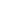 RENEWAL APPLICATION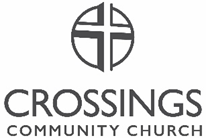 Global Missions Ministries14600 N Portland AveOklahoma City, OK • 73134 • 405-242-5559Email: apresley@crossings.churchAll information provided is strictly confidential and will be used only for application purposes by Crossings Community ChurchAt Crossings Community Church, our purpose is to help equip believers to be difference makers in their world and the world for Christ. We recognize that we are all coming from varied backgrounds and experiences. In an effort to help equip you in this cross-cultural outreach and to effectively serve our missionary hosts we would appreciate your response to the following questions.How would you describe your health?    ☐ Excellent    ☐ Good    ☐ Average    ☐ Poor List Primary Contact BelowList Secondary Contact BelowCrossings Team Member:If selected to be a part of a Crossings team, I make a commitment to:Participate in the Spiritual prep. and planning process prior to departure.Participate in a post-trip debriefing session.Conduct myself in a manner worthy of the Lord while serving Him on the project.Submit to the authority of the team leader(s) and the host on-the-field and to outlined    team policies.Refrain from any behavior which may compromise my witness (i.e., abusive language, drug use, etc.).Additionally, if at any time while on the project my behavior constitutes a problem, the team leader has the authority to ask me to return home.  Any additional costs incurred as a result of this action will be at my cost.Would you be willing to lead a devotional if needed?   	 Yes      NoIs Sponsor authorized to approve medical treatment?         	         	Yes        No   	Has Participant received Covid Vaccinations (BOTH)?                  	Yes        NoHas Participant received Covid Booster(s)?	                                	Yes        NoIs Participant covered by personal/family medical insurance?  	Yes        No In consideration for the opportunity to participate in the above activity, I, the Participant, acknowledge and accept the risks of injury associated with participation in and transportation to and from the activity.  If, at any time during the trip, I need emergency medical care and am not able to give consent because of my physical or mental condition, I authorize emergency medical care decisions to be made on my behalf by CCC representatives as indicated above, and I specifically release CCC, in making those emergency medical care decisions, from any and all liability associated with said decisions, even if injury or death is the result of CCC decision on my behalf.  I agree to provide for my own personal accident/health insurance.  I agree to cover any additional expenses related to contracting Covid during the trip, this would include, but not limited to medical care, additional lodging, and any expenses related to changes in travel.I accept personal financial responsibility for any injury sustained during this event or during the transportation to and from the activity.  I also understand that CCC is not responsible for additional expenses because of omissions, delays, re-routing, or other events resulting from improper documents or acts of any government authority.Further, I promise to indemnify, defend, and hold harmless CCC and also understand CCC assumes no responsibility or liability for any accident, delay, personal or property damage or loss due to the action of any carrier, company or person serving us; whether due to sickness, labor dispute, war, machinery breakdown, weather, or negligence, etc. I understand that photos taken may be used for promotion of this ministry.If a dispute arises over this agreement or any claim for damages arises, I agree to resolve the matter through binding arbitration through the American Arbitration Association.  Such arbitration shall be held in Oklahoma City, Oklahoma.  This arbitration shall apply not only to the parties to this Agreement but also to any employees, agents or representative(s) of CCC as well as any affiliated or related parties.SECTION ONE  (R)PERSONAL INFORMATIONPERSONAL INFORMATIONPERSONAL INFORMATIONPERSONAL INFORMATIONPERSONAL INFORMATIONPERSONAL INFORMATIONPERSONAL INFORMATIONPERSONAL INFORMATIONPERSONAL INFORMATIONToday’s Date      /      /       Name as it appears (will appear) on Passport  Name as it appears (will appear) on Passport  Name as it appears (will appear) on Passport  Name as it appears (will appear) on Passport  Name as it appears (will appear) on Passport  Mission Trip you are applying forMission Trip you are applying forMission Trip you are applying forCurrent AddressCurrent AddressCurrent AddressCityCityCityCitySTZipMailing Address, if different Mailing Address, if different Mailing Address, if different CityCityCityCitySTZipHome Phone(         )           -        Home Phone(         )           -        Mobile(         )           -        Mobile(         )           -        Mobile(         )           -        Guardian’s Cell (if applicant is 18 yrs. or younger)(         )           -        Guardian’s Cell (if applicant is 18 yrs. or younger)(         )           -        Guardian’s Cell (if applicant is 18 yrs. or younger)(         )           -        Guardian’s Cell (if applicant is 18 yrs. or younger)(         )           -        Which is the best daytime contact phone number   ☐ Home   ☐ Mobile   ☐ Guardian’s Mobile Which is the best daytime contact phone number   ☐ Home   ☐ Mobile   ☐ Guardian’s Mobile Which is the best daytime contact phone number   ☐ Home   ☐ Mobile   ☐ Guardian’s Mobile Which is the best daytime contact phone number   ☐ Home   ☐ Mobile   ☐ Guardian’s Mobile Which is the best daytime contact phone number   ☐ Home   ☐ Mobile   ☐ Guardian’s Mobile Which is the best daytime contact phone number   ☐ Home   ☐ Mobile   ☐ Guardian’s Mobile Which is the best daytime contact phone number   ☐ Home   ☐ Mobile   ☐ Guardian’s Mobile Which is the best daytime contact phone number   ☐ Home   ☐ Mobile   ☐ Guardian’s Mobile Which is the best daytime contact phone number   ☐ Home   ☐ Mobile   ☐ Guardian’s Mobile Email Email Email Email Guardian’s Email (if applicant is 18yrs or younger)Guardian’s Email (if applicant is 18yrs or younger)Guardian’s Email (if applicant is 18yrs or younger)Guardian’s Email (if applicant is 18yrs or younger)Guardian’s Email (if applicant is 18yrs or younger)SECTION TWO  (R)                                                          Passport and Medical Information Do you have a Passport    ☐ No   ☐ YesDo you have a Passport    ☐ No   ☐ YesDo you have a Passport    ☐ No   ☐ YesDo you have a Passport    ☐ No   ☐ YesCountry of Citizenship       Country of Citizenship       Passport #      Passport #      Issue Date      /        /     Issue Date      /        /     Name as appears on Passport       Name as appears on Passport       Name as appears on Passport       Name as appears on Passport       Name as appears on Passport       Name as appears on Passport       Expiration Date       /       /  Expiration Date       /       /  Expiration Date       /       /  Gender   ☐ M    ☐ FDate of Birth       /     /      Date of Birth       /     /      Date of Birth       /     /      Date of Birth       /     /      Country of Birth    Country of Birth    State of  Birth       Please provide any additional significant medical history or other pertinent information that would be useful or necessary during the course of the mission or in an emergency. This information is confidential; please be as complete as possible.  Please provide any additional significant medical history or other pertinent information that would be useful or necessary during the course of the mission or in an emergency. This information is confidential; please be as complete as possible.  Please provide any additional significant medical history or other pertinent information that would be useful or necessary during the course of the mission or in an emergency. This information is confidential; please be as complete as possible.  Please provide any additional significant medical history or other pertinent information that would be useful or necessary during the course of the mission or in an emergency. This information is confidential; please be as complete as possible.  Please provide any additional significant medical history or other pertinent information that would be useful or necessary during the course of the mission or in an emergency. This information is confidential; please be as complete as possible.  Any known allergies, including allergies to medication Any known allergies, including allergies to medication Any known allergies, including allergies to medication Any known allergies, including allergies to medication Any known allergies, including allergies to medication  Prescription medications to be taken regularly while on the trip  Prescription medications to be taken regularly while on the trip  Prescription medications to be taken regularly while on the trip  Prescription medications to be taken regularly while on the trip  Prescription medications to be taken regularly while on the trip Dietary restrictions, whether for medical or other reasons  Dietary restrictions, whether for medical or other reasons  Dietary restrictions, whether for medical or other reasons  Dietary restrictions, whether for medical or other reasons  Dietary restrictions, whether for medical or other reasons  Date of last Tetanus Booster        /      Date of last complete physical        /      Date of last complete physical        /      Blood type       Physician’s Name        Physician’s Name        Physician’s Phone No.          Physician’s Phone No.          Name of Insurance Provider      Name of Insurance Provider      Policy or Group No.      Policy or Group No.      Name of Insured      Work Phone   (     )     -     Work Phone   (     )     -       Home Phone  (     )     -       EMERGENCY CONTACTSName       Name       Relationship       Relationship       Home Phone (     )     -       Work Phone   (     )     -     Work Phone   (     )     -      Mobile   (     )     -     Name        Name        Relationship       Relationship       Home Phone   (     )     -       Work Phone    (     )     -     Work Phone    (     )     -     Mobile    (     )     -     COMMITMENTApplicantSignaturePrint NameDate If Applicant is 18 yrs. or younger If Applicant is 18 yrs. or younger If Applicant is 18 yrs. or younger If Applicant is 18 yrs. or younger If Applicant is 18 yrs. or youngerGuardian’s SignaturePrint NameDateSECTION THREE    (R)                     Mission Trip Waiver and Hold Harmless AgreementSponsoring Organization:Crossings Community Church (hereafter “CCC”)  Address:14600 N. Portland Ave, Oklahoma City, OK  73134Sponsoring Organization:Address:Coordinators:Dates: Enter dates of trip applying forDescription of Activity: Location: Mission Trip LocationParticipant Name      Age       Gender   ☐ M     ☐ FParticipant Name (Please Print)DateParticipant SignatureGuardian Signature(Required if Participant under 18 yrs. old)Date